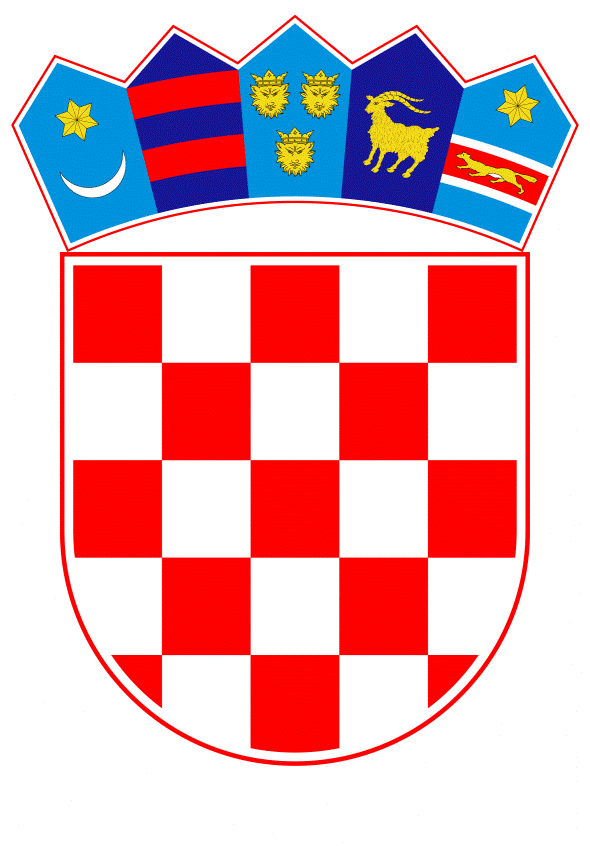 VLADA REPUBLIKE HRVATSKEZagreb,  25. svibnja 2023.______________________________________________________________________________________________________________________________________________________________________________________________________________________________Banski dvori | Trg Sv. Marka 2 | 10000 Zagreb | tel. 01 4569 222 | vlada.gov.hrPRIJEDLOGNa temelju članka 8. i članka 31. stavka 2. Zakona o Vladi Republike Hrvatske („Narodne novine“, br. 150/11., 119/14., 93/16., 116/18. i 80/22.), Vlada Republike Hrvatske je na sjednici održanoj _____________ donijelaO D L U K Uo dopunama Odluke o isplati jednokratnog novčanog primanja korisnicima mirovine radi ublažavanja posljedica rasta troškova životaI.U Odluci o isplati jednokratnog novčanog primanja korisnicima mirovine radi ublažavanja posljedica rasta troškova života (Narodne novine, broj 31/23.) u točki I. iza riječi: „osiguranju“ dodaju se riječi: „i korisnicima mirovina ostvarenih u državama s kojima Republika Hrvatska ima sklopljen međunarodni ugovor o socijalnom osiguranju ili državama koje primjenjuju uredbe Europske unije o koordinaciji sustava socijalne sigurnosti“.II.U točki III. iza stavka 2. dodaju se novi stavak 3. i stavak 4. koji glase:„Korisnicima mirovine iz točke I. ove Odluke, kojima se mirovina isplaćuje samo iz država s kojima Republika Hrvatska ima sklopljen međunarodni ugovor o socijalnom osiguranju ili državama koje primjenjuju uredbe Europske unije o koordinaciji sustava socijalne sigurnosti na transakcijski račun u poslovnoj banci u Republici Hrvatskoj i kojima ukupno mirovinsko primanje iz inozemstva isplaćeno za mjesec travanj 2023. na transakcijski račun korisnika otvoren u banci u Republici Hrvatskoj ne prelazi iznos od 610,00 eura, jednokratno novčano primanje isplatit će se u skladu s točkom II. ove Odluke pod uvjetima da u Republici Hrvatskoj imaju prebivalište u neprekidnom trajanju od najmanje tri mjeseca neposredno prije donošenja ove Odluke i dostave dokaz o neto iznosu inozemne mirovine za mjesec travanj 2023.Korisnici mirovine iz stavka 3. ove točke obvezni su Hrvatskom zavodu za mirovinsko osiguranje najkasnije do 31. kolovoza 2023. dostaviti dokaz o iznosu mirovine za mjesec travanj 2023. koju je isplatio inozemni nositelj osiguranja kao i broj transakcijskog račun korisnika mirovine otvorenog u banci u Republici Hrvatskoj radi isplate jednokratnog novčanog primanja u skladu s točkom II. ove Odluke.“.U dosadašnjem stavku 3. koji postaje stavak 5. iza riječi: „korisnik“ dodaju se riječi: „iz stavka 1. ove točke“.Iza stavka 5. dodaje se stavak 6. koji glasi:„Iznos neto mjesečne mirovine koji korisnik iz stavaka 3. ove točke prima u valuti na teret inozemnog nositelja socijalnog osiguranja preračunat će se u vrijednost eura po srednjem tečaju Hrvatske narodne banke važećem na dan 30. travnja 2023.“.III.U točki V. stavku 2. iza riječi: „točke III.“ dodaju se riječi: „stavka 1.“. Iza stavka 2. dodaje se stavak 3. koji glasi:  „Jednokratno novčano primanje u skladu s točkom II. ove Odluke, korisnicima iz točke III. stavka 3. ove Odluke isplatit će se najkasnije u mjesecu listopadu 2023.“.IV.Ova Odluka stupa na snagu prvog dana od dana objave u „Narodnim novinama“.KLASA:URBROJ:Zagreb, ____________PREDSJEDNIKmr. sc. Andrej PlenkovićO B R A Z L O Ž E NJ EVlada Republike Hrvatske je na sjednici 16. ožujka 2023. donijela Odluku o isplati jednokratnog novčanog primanja korisnicima mirovine radi ublažavanja posljedica rasta troškova života (u daljnjem tekstu: Odluka).Odlukom je propisano kako će se jednokratno novčano primanje isplatiti korisnicima mirovine iz obveznog mirovinskog osiguranja, zatečenima u isplati mirovine za mjesec ožujak 2023., ako im ukupno mjesečno mirovinsko primanje isplaćeno u Republici Hrvatskoj za mjesec ožujak 2023. ne prelazi iznos od 610,00 eura i ako nisu zaposleni, odnosno ako ne obavljaju djelatnosti na temelju koje postoji obveza osiguranja. Odlukom su obuhvaćeni korisnici mirovine samo iz obveznog mirovinskog osiguranja Republike Hrvatske te korisnici koji, uz tu mirovinu, primaju i mirovinu iz država s kojima Republika Hrvatska ima sklopljen ugovor o socijalnom osiguranju ili koje primjenjuju uredbe Europske unije o koordinaciji sustava socijalne sigurnosti.Ovom Odlukom predlaže se dopuna prethodne Odluke na način da se isplata jednokratnog novčanog primanja omogući svim korisnicima inozemnih mirovina koji imaju prebivalište u Republici Hrvatskoj, odnosno predlaže se obuhvatiti i korisnike koji primaju samo mirovinu iz inozemstva i do sada nisu bili obuhvaćeni isplatom jednokratnih novčanih primanja, a to se odnosi na korisnike koji su ostvarili mirovine iz država s kojima Republika Hrvatska ima sklopljen međunarodni ugovor o socijalnom osiguranju ili koje primjenjuju uredbe Europske unije o koordinaciji sustava socijalne sigurnosti. Za korisnike mirovina iz tih država, propisuje se dodatni uvjet da u Republici Hrvatskoj imaju prebivalište u neprekidnom trajanju od najmanje tri mjeseca neposredno prije donošenja ove Odluke i da inozemnu mirovinu primaju na transakcijski račun u poslovnoj banci u Republici Hrvatskoj.Najveći krug navedenih osoba obuhvaća korisnike mirovine iz republika bivše SFRJ, s prebivalištem na području Republike Hrvatske, koji nerijetko primaju mirovine nedostatne za podmirenje životnih potreba. Međutim, osim mirovine iz bivše SFRJ, identificiran je i određeni broj korisnika iz država članica Europske unije, stoga su radi jednakopravnog položaja ovom Odlukom obuhvaćeni i ti korisnici. Predlaže se jednak granični iznos za sve korisnike u visini od 610,00 eura.   Stoga, kako bi se ublažile posljedice rasta troškova života svih umirovljenika s prebivalištem u Republici Hrvatskoj kojima ukupno isplaćeno mirovinsko primanje za mjesec ožujak 2023., odnosno za mjesec travanj 2023., u inozemstvu ne prelazi 610,00 eura i nisu zaposleni, odnosno ne obavljanju djelatnost na temelju koje postoji obveza osiguranja, ovom Odlukom propisuje se isplata jednokratnog novčanog primanja i korisnicima samo inozemnih mirovina, najkasnije u listopadu 2023., ako na području Republike Hrvatske imaju prebivalište u neprekidnom trajanju od tri mjeseca neposredno prije donošenja ove Odluke, da mirovinu primaju na transakcijski račun otvoren u poslovnoj banci u Republici Hrvatskoj i pod uvjetom da Hrvatskom zavodu za mirovinsko osiguranje do 31. kolovoza 2023. dostave dokaz o neto iznosu inozemne mirovine isplaćene za mjesec travanj 2023. godine. Jednokratno novčano primanje korisnicima samo inozemnih mirovina isplatit će se na transakcijske račune otvorene u bankama u Republici Hrvatskoj najkasnije u mjesecu listopadu 2023.Ova Odluka stupa na snagu danom donošenja.Predlagatelj:Ministarstvo rada, mirovinskoga sustava, obitelji i socijalne politikePredmet:Prijedlog odluke o dopunama Odluke o isplati jednokratnog novčanog primanja korisnicima mirovine radi ublažavanja posljedica rasta troškova života